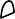 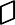 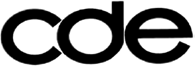 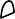 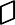 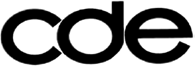 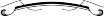 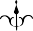 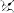 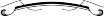 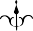     EDAC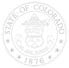 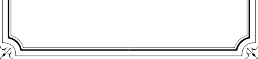 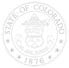 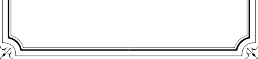 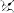     EDACColorado Department ofEducation EDACCommitteeJanuary 12, 2024	                                        Microsoft Teams Meeting9:30 a.m.-1:00 p.m.                                               Colorado Department ofEducation EDACCommitteeJanuary 12, 2024	                                        Microsoft Teams Meeting9:30 a.m.-1:00 p.m.                                               Colorado Department ofEducation EDACCommitteeJanuary 12, 2024	                                        Microsoft Teams Meeting9:30 a.m.-1:00 p.m.                                               Colorado Department ofEducation EDACCommitteeJanuary 12, 2024	                                        Microsoft Teams Meeting9:30 a.m.-1:00 p.m.                                               Meeting called by:Educational Data Advisory CommitteeEducational Data Advisory CommitteeEducational Data Advisory CommitteeEducational Data Advisory CommitteeType of meeting:Scheduled Data Review MeetingScheduled Data Review MeetingScheduled Data Review MeetingScheduled Data Review MeetingFacilitator:DJ LoerzelDJ LoerzelDJ LoerzelDJ LoerzelNote taker:Peter HoffmanPeter HoffmanPeter HoffmanPeter HoffmanAttendees:Attendees: Tamara Durbin Mackenzie LaneAttendees:Attendees: Curtis Lee Mimi LivermoreAttendees:Attendees: Ingrid Marin Michael McManusAttendees:Attendees: Michael Pacheco Jennifer SedaghatAttendees:Attendees: Chris Selle Cheryl TaylorAttendees:Attendees:Attendees:Attendees:CDE:Attendees:Attendees: DJ Loerzel Marcia BohannonAttendees:Attendees: Annette Severson Peter HoffmanAttendees:Attendees:Agenda topicsAgenda topicsAgenda topicsGeneral BusinessEDAC Credit RenewalData Pipeline Advisory CommitteeDecember 1, 2023 Emergency MeetingNovember 3, 2023 Meeting Minutes ApprovedCGA-146C 21st Century Community Learning Centers ApprovedDMC-136 Staff Evaluation ApprovedUpdate Approvals – All ApprovedADA-101 Request to Reconsider Feedback SurveyCGA-158 Comprehensive Early Literacy GrantCGA-206A PTECH AddendumCGA-249 Early Literacy Grant – Professional DevelopmentDMC-134 Selection of Accountability Measures for Alternative Education Campuses School Performance FrameworkDMC-135 Application for Designation as an Alternative Education Campus (AEC)PWR-106 P-TECH Annual Report10 MinutesHAW-102 Report of Designated Personnel and Stock EpinephrineAnita BrodeckyOverview: 1 CCR 301-68 6.02 In school districts with a board-adopted policy allowing for the administration of stock epinephrine auto-injectors, the School Nurse must report to the State School Nurse Consultant at the Department of Education whether training and delegation has occurred and, if so, the number of employees in the school or school district that have been trained and delegated to administer epinephrine auto-injectors.Overview: 1 CCR 301-68 6.02 In school districts with a board-adopted policy allowing for the administration of stock epinephrine auto-injectors, the School Nurse must report to the State School Nurse Consultant at the Department of Education whether training and delegation has occurred and, if so, the number of employees in the school or school district that have been trained and delegated to administer epinephrine auto-injectors.Overview: 1 CCR 301-68 6.02 In school districts with a board-adopted policy allowing for the administration of stock epinephrine auto-injectors, the School Nurse must report to the State School Nurse Consultant at the Department of Education whether training and delegation has occurred and, if so, the number of employees in the school or school district that have been trained and delegated to administer epinephrine auto-injectors.Discussion:  Discussion:  Discussion:  Conclusion: Approved.Conclusion: Approved.Conclusion: Approved.10 MinutesHAW-103 Severe Allergic Reaction and or Epinephrine Administration ReportAnita BrodeckyOverview:  1 CCR 301-68 6.00 Reporting Requirements 6.01: Schools must submit a report to the State School Nurse Consultant at the Department of Education within 10 days regarding any incident at the school or a school-related event involving a severe allergic reaction, the administration of an epinephrine auto-injector, or both.Overview:  1 CCR 301-68 6.00 Reporting Requirements 6.01: Schools must submit a report to the State School Nurse Consultant at the Department of Education within 10 days regarding any incident at the school or a school-related event involving a severe allergic reaction, the administration of an epinephrine auto-injector, or both.Overview:  1 CCR 301-68 6.00 Reporting Requirements 6.01: Schools must submit a report to the State School Nurse Consultant at the Department of Education within 10 days regarding any incident at the school or a school-related event involving a severe allergic reaction, the administration of an epinephrine auto-injector, or both.Discussion:  Discussion:  Discussion:  Conclusion: Approved.Conclusion: Approved.Conclusion: Approved.10 MinutesCGA-206 Pathways in Technology Early College High School (PTECH) ApplicationMichelle RomeroOverview:In 2015, Governor Hickenlooper signed the Pathways in Technology Early College High Schools (P-TECH)bill into law (HB 15-1270). P-TECH is intended to create a public-private partnership to prepare thousands of Colorado students for high-skill jobs of the future.Overview:In 2015, Governor Hickenlooper signed the Pathways in Technology Early College High Schools (P-TECH)bill into law (HB 15-1270). P-TECH is intended to create a public-private partnership to prepare thousands of Colorado students for high-skill jobs of the future.Overview:In 2015, Governor Hickenlooper signed the Pathways in Technology Early College High Schools (P-TECH)bill into law (HB 15-1270). P-TECH is intended to create a public-private partnership to prepare thousands of Colorado students for high-skill jobs of the future.Discussion:  The way CSI schools are identified has strange wording by stating “The state charter school institute”  can this be made clearer?  Yes.Discussion:  The way CSI schools are identified has strange wording by stating “The state charter school institute”  can this be made clearer?  Yes.Discussion:  The way CSI schools are identified has strange wording by stating “The state charter school institute”  can this be made clearer?  Yes.Conclusion: Approved.Conclusion: Approved.Conclusion: Approved.10 MinutesPWR-102 Concurrent Enrollment Expansion and Innovation GrantMandy ChristensenOverview: The purpose of the Concurrent Enrollment Expansion and Innovation Grant Program is to provide grants to partneringlocal education providers and institutions of higher education that seek to begin offering, or to expand their capacity tooffer, concurrent enrollment opportunities to qualified students.Overview: The purpose of the Concurrent Enrollment Expansion and Innovation Grant Program is to provide grants to partneringlocal education providers and institutions of higher education that seek to begin offering, or to expand their capacity tooffer, concurrent enrollment opportunities to qualified students.Overview: The purpose of the Concurrent Enrollment Expansion and Innovation Grant Program is to provide grants to partneringlocal education providers and institutions of higher education that seek to begin offering, or to expand their capacity tooffer, concurrent enrollment opportunities to qualified students.Discussion:  At a previous EDAC meeting there was a suggestion that there may be more funds available for this grant, what happened with that?  CDE will check.  This appears to have been the concurrent enrollment supplemental grant.  CDE is working on access to the applications that were submitted.The way CSI schools are identified has strange wording by stating “The state charter school institute”  can this be made clearer?  Yes.Discussion:  At a previous EDAC meeting there was a suggestion that there may be more funds available for this grant, what happened with that?  CDE will check.  This appears to have been the concurrent enrollment supplemental grant.  CDE is working on access to the applications that were submitted.The way CSI schools are identified has strange wording by stating “The state charter school institute”  can this be made clearer?  Yes.Discussion:  At a previous EDAC meeting there was a suggestion that there may be more funds available for this grant, what happened with that?  CDE will check.  This appears to have been the concurrent enrollment supplemental grant.  CDE is working on access to the applications that were submitted.The way CSI schools are identified has strange wording by stating “The state charter school institute”  can this be made clearer?  Yes.Conclusion: Approved.Conclusion: Approved.Conclusion: Approved.  20 Minutes         STS-104A Colorado Academic Accelerator Program (CO-APP) Grant	  Bonnie BrettOverview:  The End-of-Year Reporting Survey for the Colorado Academic Accelerator Grant Program (CO-AAP) will take place online in Qualtrics. A link and login information for the survey will be sent to program directors when the system is open. The purpose of this document is to help you fill out the survey online. The results of the survey will help inform management of the CO-AAP and highlight program successes.Overview:  The End-of-Year Reporting Survey for the Colorado Academic Accelerator Grant Program (CO-AAP) will take place online in Qualtrics. A link and login information for the survey will be sent to program directors when the system is open. The purpose of this document is to help you fill out the survey online. The results of the survey will help inform management of the CO-AAP and highlight program successes.Overview:  The End-of-Year Reporting Survey for the Colorado Academic Accelerator Grant Program (CO-AAP) will take place online in Qualtrics. A link and login information for the survey will be sent to program directors when the system is open. The purpose of this document is to help you fill out the survey online. The results of the survey will help inform management of the CO-AAP and highlight program successes.Discussion:  This form is listed as Mandatory, typically grants are required to obtain benefit.  If this needs to be mandatory is there a reason why?  This will be updated to required to obtain benefit.The “COAAP Essential Skills Student Improvement Survey” collects PII (student name and grade level). If the intent is for each participating teacher to use a standardized collection tool that is provided to the program coordinator at the school this shouldn’t be a problem; perhaps add directions on the form stating that it is confidential and should be submitted to the program coordinator through secure file transfer or in person. Question #2 uses the term “Regular Student” in contrast to Question #3 “Students Needing Math Tutoring”. It may be more appropriate to use student first language in both cases. “Students Not in Need of Math Tutoring” and “Students in Need of Math Tutoring”.The document may need to be reviewed for accessibility – the lack of contrast in the header makes the title difficult to read.Discussion:  This form is listed as Mandatory, typically grants are required to obtain benefit.  If this needs to be mandatory is there a reason why?  This will be updated to required to obtain benefit.The “COAAP Essential Skills Student Improvement Survey” collects PII (student name and grade level). If the intent is for each participating teacher to use a standardized collection tool that is provided to the program coordinator at the school this shouldn’t be a problem; perhaps add directions on the form stating that it is confidential and should be submitted to the program coordinator through secure file transfer or in person. Question #2 uses the term “Regular Student” in contrast to Question #3 “Students Needing Math Tutoring”. It may be more appropriate to use student first language in both cases. “Students Not in Need of Math Tutoring” and “Students in Need of Math Tutoring”.The document may need to be reviewed for accessibility – the lack of contrast in the header makes the title difficult to read.Discussion:  This form is listed as Mandatory, typically grants are required to obtain benefit.  If this needs to be mandatory is there a reason why?  This will be updated to required to obtain benefit.The “COAAP Essential Skills Student Improvement Survey” collects PII (student name and grade level). If the intent is for each participating teacher to use a standardized collection tool that is provided to the program coordinator at the school this shouldn’t be a problem; perhaps add directions on the form stating that it is confidential and should be submitted to the program coordinator through secure file transfer or in person. Question #2 uses the term “Regular Student” in contrast to Question #3 “Students Needing Math Tutoring”. It may be more appropriate to use student first language in both cases. “Students Not in Need of Math Tutoring” and “Students in Need of Math Tutoring”.The document may need to be reviewed for accessibility – the lack of contrast in the header makes the title difficult to read.Conclusion: Approved with recommend changes.Conclusion: Approved with recommend changes.Conclusion: Approved with recommend changes.  20 Minutes        STS-104B Colorado Academic Accelerator Program (CO-APP) Planning        Period Reporting  Bonnie BrettOverview:  The purpose of this report, in comparison to an applicants' (grantees) initial application, is that CDE will use this report to help evaluate the success of the program for the end of year report. It will assist applicants' (grantees) planning period by outlining the main focus areas and action steps that align directly to the CO-AAP Grant requirements.Overview:  The purpose of this report, in comparison to an applicants' (grantees) initial application, is that CDE will use this report to help evaluate the success of the program for the end of year report. It will assist applicants' (grantees) planning period by outlining the main focus areas and action steps that align directly to the CO-AAP Grant requirements.Overview:  The purpose of this report, in comparison to an applicants' (grantees) initial application, is that CDE will use this report to help evaluate the success of the program for the end of year report. It will assist applicants' (grantees) planning period by outlining the main focus areas and action steps that align directly to the CO-AAP Grant requirements.Discussion:  Discussion:  Discussion:  Conclusion: Approved.Conclusion: Approved.Conclusion: Approved.